Субботники     В рамках Всероссийского субботника 21 апреля и  5 мая, общереспубликанского 2 июня  в целях наведения чистоты и порядка на территории ДОУ и прилегающей территории (пер. Революции и ул. Свободы, а также сквера БМК)  были организованы субботники.  Сотрудники детского сада приняли активное участие. Работали все дружно, с удовольствием. 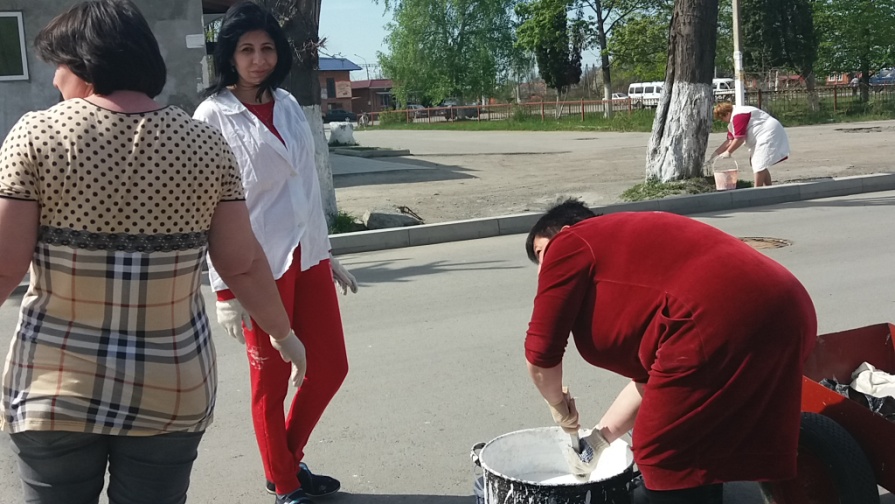 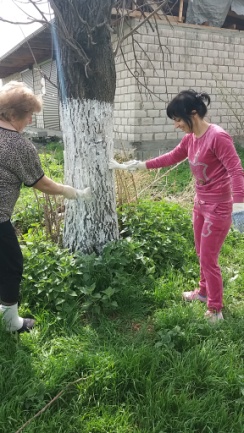 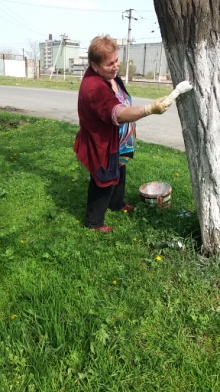 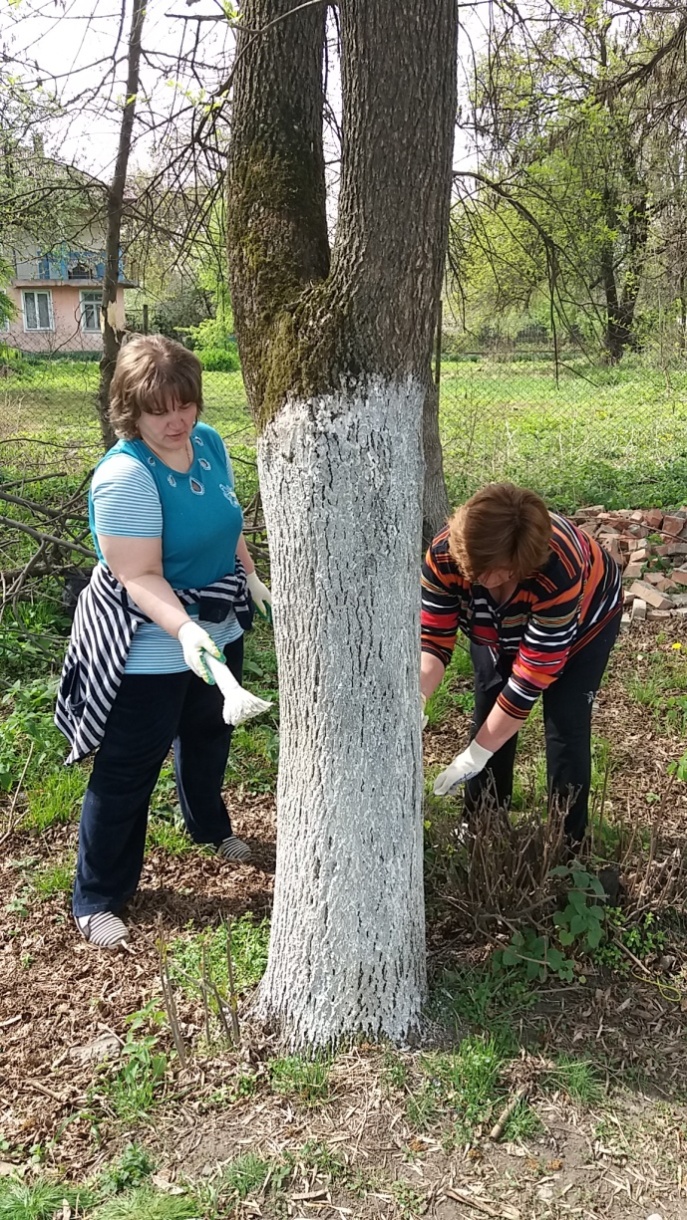 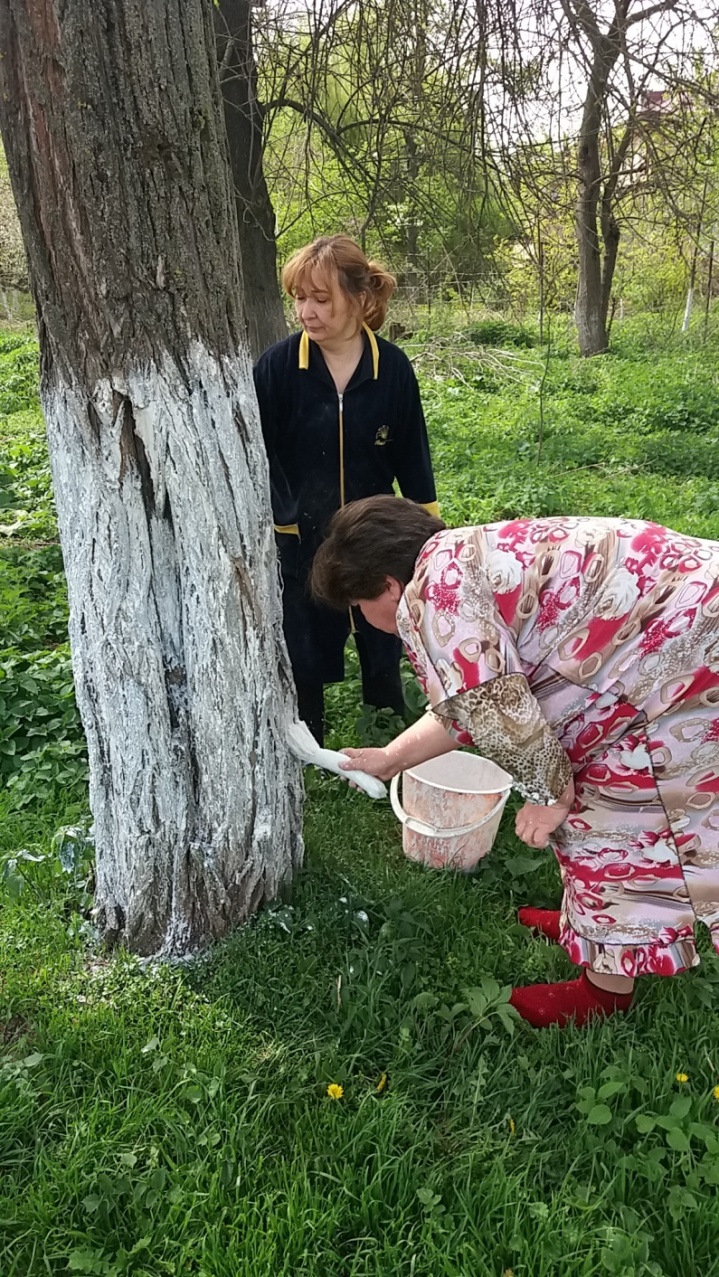 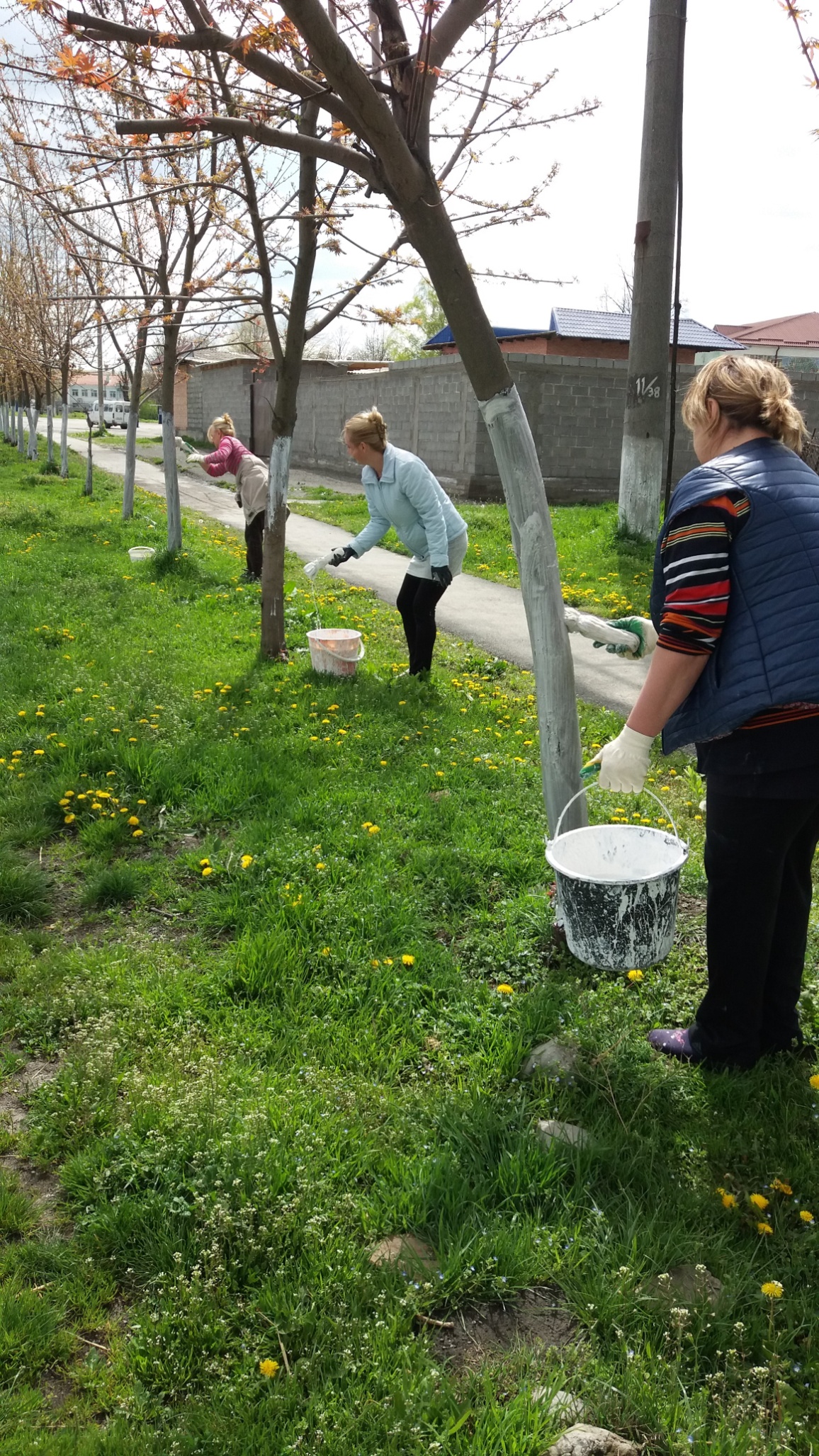 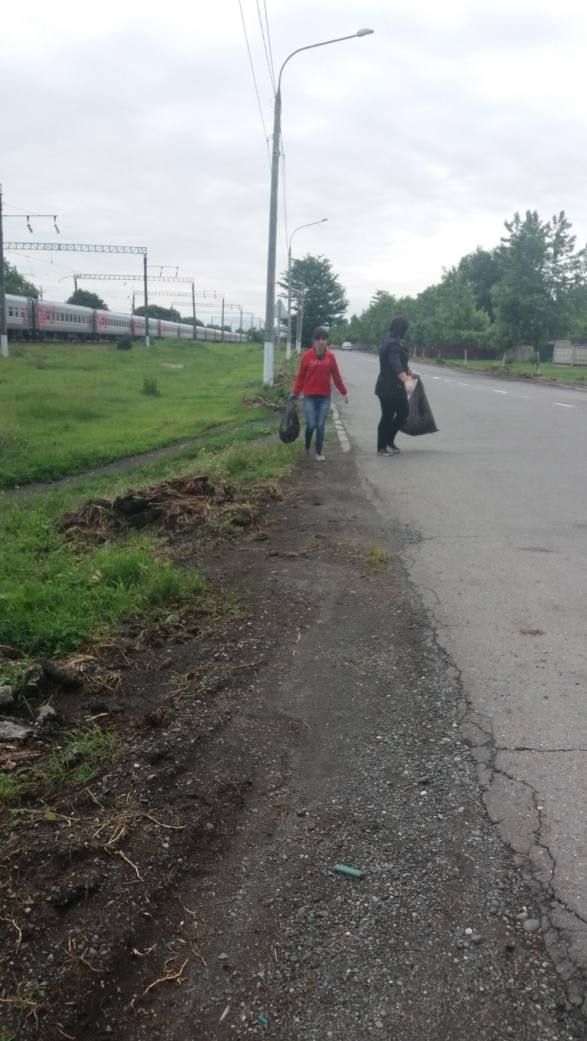 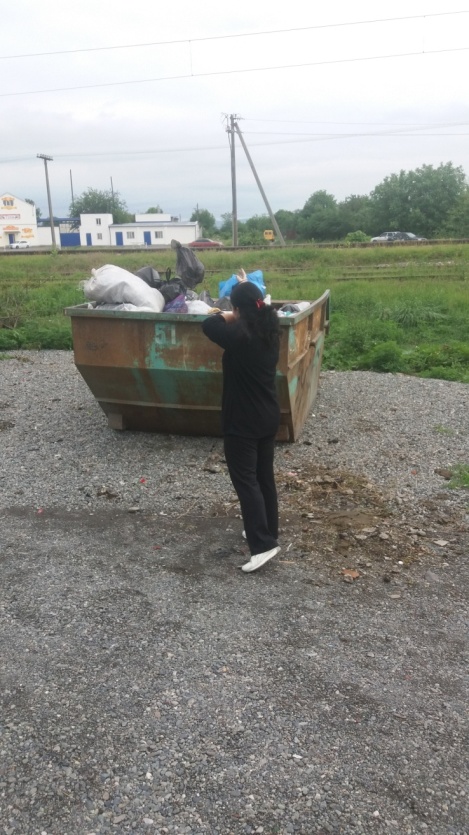 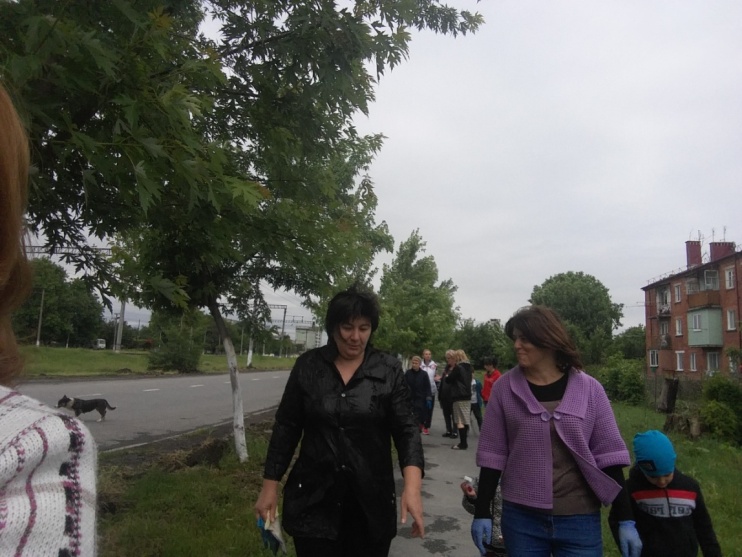 ВСЕМ БОЛЬШОЕ СПАСИБО ЗА УЧАСТИЕ В СУББОТНИКЕ!